Publicado en Madrid el 25/04/2018 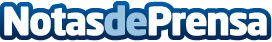 Cosas de Boda sorprende con las colecciones 2018 de invitaciones nupcialesLas formas y estilos sofisticados, vintage, florales e incluso geeks se dan cita en las últimas colecciones de invitaciones nupciales de esta tienda barcelonesa, que vuelve a sorprender con los diseños más sugerentesDatos de contacto:SergioNota de prensa publicada en: https://www.notasdeprensa.es/cosas-de-boda-sorprende-con-las-colecciones Categorias: Sociedad Cataluña Entretenimiento E-Commerce Consumo Celebraciones Premios http://www.notasdeprensa.es